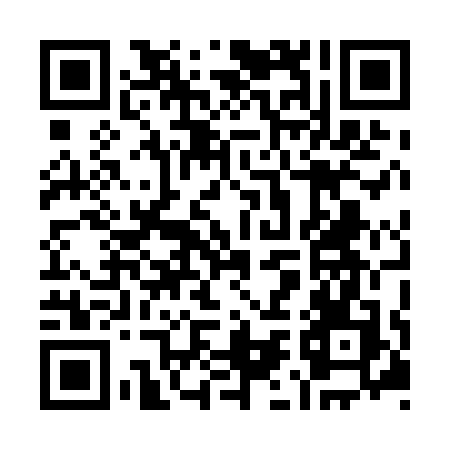 Ramadan times for Rock Sound, BahamasMon 11 Mar 2024 - Wed 10 Apr 2024High Latitude Method: NonePrayer Calculation Method: Muslim World LeagueAsar Calculation Method: ShafiPrayer times provided by https://www.salahtimes.comDateDayFajrSuhurSunriseDhuhrAsrIftarMaghribIsha11Mon6:016:017:171:144:387:127:128:2312Tue6:006:007:161:144:387:137:138:2413Wed5:595:597:151:144:387:137:138:2414Thu5:585:587:141:144:387:137:138:2515Fri5:575:577:131:134:387:147:148:2516Sat5:565:567:121:134:387:147:148:2617Sun5:555:557:111:134:387:157:158:2618Mon5:545:547:101:124:387:157:158:2719Tue5:535:537:091:124:387:167:168:2720Wed5:525:527:081:124:387:167:168:2821Thu5:515:517:071:124:387:177:178:2822Fri5:505:507:061:114:387:177:178:2923Sat5:495:497:051:114:387:177:178:2924Sun5:485:487:041:114:387:187:188:3025Mon5:475:477:031:104:387:187:188:3026Tue5:465:467:021:104:387:197:198:3127Wed5:445:447:011:104:377:197:198:3128Thu5:435:437:001:094:377:207:208:3229Fri5:425:426:591:094:377:207:208:3230Sat5:415:416:581:094:377:207:208:3331Sun5:405:406:571:094:377:217:218:331Mon5:395:396:561:084:377:217:218:342Tue5:385:386:551:084:367:227:228:343Wed5:375:376:541:084:367:227:228:354Thu5:355:356:531:074:367:227:228:355Fri5:345:346:521:074:367:237:238:366Sat5:335:336:511:074:367:237:238:367Sun5:325:326:501:074:357:247:248:378Mon5:315:316:491:064:357:247:248:379Tue5:305:306:481:064:357:257:258:3810Wed5:295:296:471:064:357:257:258:39